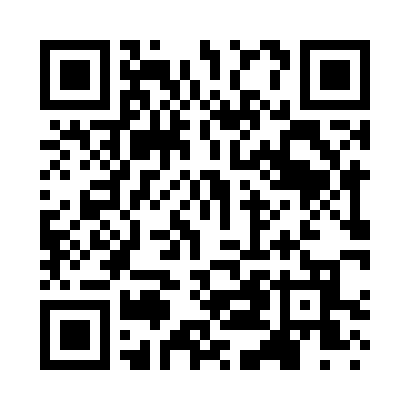 Prayer times for Rumble Creek, Montana, USAMon 1 Jul 2024 - Wed 31 Jul 2024High Latitude Method: Angle Based RulePrayer Calculation Method: Islamic Society of North AmericaAsar Calculation Method: ShafiPrayer times provided by https://www.salahtimes.comDateDayFajrSunriseDhuhrAsrMaghribIsha1Mon3:235:251:225:369:1911:202Tue3:245:261:225:369:1911:203Wed3:245:261:225:369:1811:204Thu3:255:271:235:369:1811:205Fri3:255:281:235:369:1711:206Sat3:265:291:235:369:1711:207Sun3:265:291:235:369:1711:208Mon3:275:301:235:369:1611:209Tue3:275:311:235:369:1511:1910Wed3:285:321:245:369:1511:1911Thu3:285:331:245:369:1411:1812Fri3:305:341:245:369:1311:1713Sat3:325:351:245:359:1311:1514Sun3:345:361:245:359:1211:1315Mon3:355:371:245:359:1111:1216Tue3:375:381:245:359:1011:1017Wed3:395:391:245:359:0911:0918Thu3:415:401:245:349:0811:0719Fri3:435:411:245:349:0711:0520Sat3:455:421:245:349:0611:0321Sun3:475:431:245:339:0511:0122Mon3:495:441:255:339:0410:5923Tue3:515:461:255:339:0310:5724Wed3:525:471:255:329:0210:5625Thu3:545:481:255:329:0110:5426Fri3:565:491:255:318:5910:5227Sat3:585:501:255:318:5810:5028Sun4:005:521:255:308:5710:4729Mon4:025:531:245:308:5610:4530Tue4:045:541:245:298:5410:4331Wed4:065:551:245:298:5310:41